REGISTRATION AGREEMENT 2021-2022STUDENT NAME:______________________________________________________________________2021-2022 GRADE LEVEL:__________________________________________________________STREET ADDRESS:____________________________________________________________________PHONE NUMBER:_____________________________________________________________________PARENT/GUARDIAN EMAIL ADDRESS:______________________________________________*I grant permission for my child to participate in the 21st CCLC Program at Joseph E. Soehl Middle School. If a student is absent on a particular day, the parent/guardian will need to contact the program office. If a parent/guardian wishes to pick up a student earlier from the program they will need to schedule an appointment with the secretary beforehand. All emergency contact information and student release information will be based off the district Genesis portal so it is important that the information is current. The district Code of Conduct will be enforced during the afterschool program and any disciplinary issues will result in the removal of participation. All students will be dismissed on the Henry Street side of the building at 5:45 pm each day. Any students that are not picked up by 6:00 pm will have permission to walk home.Parent/Guardian Signature:_______________________________________________________________You can also contact us via Remind: 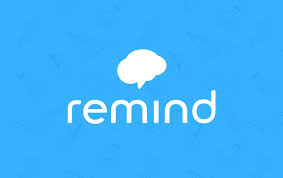 Text: #81010Message: @21stsoehl“This project was funded in its entirety under Title IV, Part B of the Every Student Succeeds Act (ESSA), Nita M. Lowey 21st Century Community Learning Center (21st CCLC) grant funds through a grant agreement with the New Jersey Department of Education.”